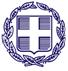 ΠΡΕΣΒΕΙΑ   ΤΗΣ  ΕΛΛΑΔΟΣΒΕΛΙΓΡΑΔΙΓραφείο Οικονομικών & Εμπορικών ΥποθέσεωνStrahinjica Bana 76, 11000 BelgradeΤηλ.: +381 11 322-23-38, +381 11 323-15-77Fax: +381 11 324-92-15e-mail:ecocom-belgrade@mfa.grΔελτίο οικονομικών - επιχειρηματικών εξελίξεων Νοέμβριος 2017Κυβερνητική Διευθύντρια Κεντρικής Τράπεζας: Πρόβλεψη για εισροή Άμεσων Ξένων Επενδύσεων (ΑΞΕ) στη Σερβία ύψους 2.1δις ευρώΣύμφωνα με τις τελευταίες προβλέψεις της Κεντρικής Τράπεζας της Σερβίας οι ΑΞΕ  θα φθάσουν τα 2.1δις ευρώ για το 2017, αυξημένες σε σχέση με προηγούμενη πρόβλεψη για 1.7δις ευρώ. Η κα Jorgovanka Tabakovic (Κυβερνητική Διευθύντρια της Κεντρικής Τράπεζας) επεσήμανε ότι οι ΑΞΕ θα αποτελέσουν το 5.5% του ΑΕΠ, σημειώνοντας επίσης ότι η Σερβία έχει ανέβει θέσεις στη διεθνή κατάταξη για το επιχειρηματικό περιβάλλον ως αποτέλεσμα της νομισματικής πολιτικής που ακολούθησε η Κεντρική Τράπεζα κυρίως μέσω της διασφάλισης ενός σταθερά χαμηλού πληθωρισμού καθώς και της μείωσης του αριθμού των μη-εξυπηρετούμενων δανείων.Επενδύσεις σε υποδομέςΣυμβόλαια ύψους 20.2 εκατ. ευρώ υπέγραψε η Κυβέρνηση της Σερβίας για την υλοποίηση τριών έργων για τη βελτίωση των υποδομών έρευνας και τεχνολογίας στο Βελιγράδι και στο Νις.Παγκόσμια Τράπεζα: ΠροβλέψειςΕφόσον η σερβική οικονομία συνεχίσει με τους ίδιους ρυθμούς ανάπτυξης θα φθάσει τις υπόλοιπες ανεπτυγμένες οικονομίες της ΕΕ σε 50 χρόνια. Για το σύνολο των Δυτικών Βαλκανίων η αντίστοιχη περίοδος που θα απαιτηθεί θα είναι 60 χρόνια. Η Παγκόσμια Τράπεζα προβλέπει επίσης ότι το Κόσσοβο θα έχει την υψηλότερη ανάπτυξη στα Δυτικά Βαλκάνια για το 2017 (περίπου 4.4% του ΑΕΠ). Οι οικονομίες των Δυτικών Βαλκανίων θα έχουν κατά μέσο όρο ρυθμό ανάπτυξης 2.6% για το 2017 με υψηλότερους στο Κόσσοβο, Αλβανία και Μαυροβούνιο.Η USAID συνδράμει στη βελτίωση του επιχειρηματικού περιβάλλοντος στη ΣερβίαΟ αμερικανικός φορέας USAID (Οργανισμός Διεθνούς Ανάπτυξης) εξασφάλισε 19,5 εκατομμύρια δολάρια ΗΠΑ για τη βελτίωση της οικονομικής
ανάπτυξης στη Σερβία μέσω του Προγράμματος Ενσωμάτωσης Επιχειρήσεων (Business Enabling Project). Σύμφωνα με την Πρωθυπουργό της χώρας κα Άνα Μπράναβιτς το έργο συμβάλλει στη συνεργασία μεταξύ του δημόσιου και του ιδιωτικού τομέα και είναι ένα παράδειγμα για του πώς η κυβέρνηση, το κράτος και οι ιδιωτικοί τομείς μπορούν να συνδράμουν στ βελτίωση του επιχειρηματικού περιβάλλοντος με αποτελεσματικό και ρεαλιστικό τρόπο. Είπε επίσης ότι υπήρξε μεγάλη πρόοδος στην έκδοση αδειών κατασκευής, στην καταπολέμηση
της παραοικονομίας και στη βελτίωση των εργασιακών σχέσεων. Ο Αμερικανός Πρεσβευτής Kyle Scott δήλωσε ότι το σχέδιο για την βελτίωση τν επιχειρηματικών συνθηκών είναι ένα από τα πιο επιτυχημένα προγράμματα που είχε η κυβέρνηση των ΗΠΑ με τη Σερβία.Τουρκική τράπεζα επενδύει στη ΣερβίαΗ Υπουργός Κατασκευών, Μεταφορών και Υποδομών  της Σερβίας κα Zorana Mihajlovic συναντήθηκε στις 22/11 με τον κ. Adnan Yildirim ο οποίος είναι ο Δ/νων Σύμβουλος της Eximbank και με τον Τούρκο Πρέσβη στο Βελιγράδι κ.Tanju Bilgic προκειμένου να συζητήσουν τη συμμετοχή της Τουρκίας στην κατασκευή του αυτοκινητοδρόμου Βελιγραδίου-Σαράγεβο καθώς και τα σχέδια για την ανακαίνιση του οδικού δικτύου στην περιοχή της Raska. Η κα Mihajlovic δήλωσε ότι είναι σημαντικό να λάβει η Σερβία χρηματοδότηση από την Eximbank για την έναρξη των εργασιών αποκατάστασης του οδικού δικτύου που συνδέει το Novi Pazar με το Tutin και τη Sjenica,με τους ευνοϊκότερους όρους. Πρόσθεσε, επίσης, ότι η ενεργότερη συμμετοχή της Τουρκίας στην υλοποίηση των έργων είναι ιδιαίτερα σημαντική για την Σερβία. Στάση αναμονής για την απόφαση της Ευρ. Επιτροπής σχετικά με το σιδηροδρομικό έργο σύνδεσης Βελιγραδίου-ΒουδαπέστηςΗ Ε. Επιτροπή δεν έχει αποφασίσει επί του παρόντος αν η σύνδεση Βελιγραδίου-Βουδαπέστης με υψηλής ταχύτητας τραίνου είναι σύμφωνη με τους Κανόνες Ανταγωνισμού της ΕΕ ανέφερε η εκπρόσωπος της Ε. Επιτροπής κα Maja Kocijancic. Η εκπρόσωπος της Επιτροπής ρωτήθηκε από δημοσιογράφο κατά πόσο οι συμφωνίες συνεργασίας ανάμεσα στην Κίνα και 16 κράτη της Κεντρικής & Ανατολικής Ευρώπης (ΚΑΕ) είναι σύμφωνες με τους κανόνες ανταγωνισμού της ΕΕ καθώς κάποιες από αυτές χρηματοδοτούνται απευθείας από κινεζική τράπεζα, στις οποίες συμπεριλαμβάνεται η κατασκευή του σιδηροδρομικού έργου Βελιγραδίου-Βουδαπέστης για το οποίο η Τράπεζα Εισαγωγών-Εξαγωγών της Κίνας έχει δώσει 2.4 δις εκατ. ευρώ. Η κα Kocijancic επισήμανε ότι οι συμφωνίες για επενδύσεις ανάμεσα στην Κίνα και τις 16 χώρες της ΚΑΕ συμπληρώνει τη γενικότερη συνεργασία ανάμεσα στην ΕΕ και την Κίνα που επικεντρώνεται στο εμπόριο, τις επενδύσεις και την ενσωμάτωση.Στο ίδιο πλαίσιο της κατασκευής του σιδηροδρομικού έργου η Πρωθυπουργός της Σερβίας κα κα Άνα Μπράναβιτς, τόνισε στις 28/11 ότι η σύνδεση Βελιγραδίου-Βουδαπέστης είναι ιδιαίτερης σημασίας καθώς είναι το μεγαλύτερο έργο που εντάσσεται στην κινεζική πρωτοβουλία «One Belt, One Road»Σύσταση συντονιστικής αρχής για τη διευκόλυνση του εμπορίουΟ Υπουργός Εμπορίου, Τουρισμού και Τηλεπικοινωνιών, κ.Ρασίμ Λιάιτς δήλωσε στις 28 Νοεμβρίου ότι με τη σύσταση εθνικού οργάνου για τη διευκόλυνση του εμπορίου, η κυβέρνηση εκπλήρωσε ακόμη μια διεθνή υποχρέωση στη διαδικασία προσχώρησης στον Παγκόσμιο Οργανισμό Εμπορίου(ΠΟΕ)."Στόχος είναι η δημιουργία ενός ενιαίου φορέα για την επίλυση όλων των  προβλημάτων που σχετίζονται με τις εισαγωγές, τις εξαγωγές και τις μεταφορές μέσω της Σερβίας », δήλωσε ο Λιάιτς στους δημοσιογράφους κατά την εκδήλωση "Δημόσιος-Ιδιωτικός Διάλογος για τη Διευκόλυνση του Εξωτερικού Εμπορίου", που διοργανώθηκε από το Αμερικανικό Επιμελητήριο Εμπορίου και τη USAID στη Σερβία. Ο υπουργός πρόσθεσε ότι στο νέο συντονιστικό φορέα συμμετέχουν 12 διαφορετικοί φορείς και υπουργεία και ότι η νέα υπηρεσία αναμένεται να μειώσει σημαντικά το εφοδιαστικό κόστος για το εξωτερικό εμπόριο δεδομένου ότι στη Σερβία και τα άλλα κράτη μέλη της περιοχής, το κόστος εφοδιαστικής ήταν περίπου 16 τοις εκατό του ΑΕΠ, ενώ στην Ευρωπαϊκή Ένωση είχε μειωθεί κατά το ήμισυ. Ο Πρέσβης των ΗΠΑ στη Σερβία, κ.Kyle Scott, υπογράμμισε ότι ο νέος φορέας διευκόλυνσης του εμπορίου ήταν σημαντικό βήμα για τη Σερβία και τον ηγετικό ρόλο της στην περιοχή και ότι η κίνηση θα φέρει τη χώρα πιο κοντά στην ένταξη στον ΠΟΕ, καθώς και στην ΕΕ. Η Κυβέρνηση εγκρίνει το σχέδιο προϋπολογισμού για το 2018Η σερβική κυβέρνηση στις 29 Νοεμβρίου ενέκρινε το σχέδιο για τον προϋπολογισμό του 2018, ο οποίος προβλέπει έσοδα ύψους 1,178 δισ. δηναρίων και δαπάνες 1,207 δισ. δηναρίων. Το προβλεπόμενο δημοσιονομικό έλλειμμα για το επόμενο έτος ανέρχεται στο 0,6% του ΑΕΠ, ήτοι 28,4 δισ. δηνάρια, το οποίο είναι κατά 40,7 δισ. μικρότερο από το  προβλεπόμενο έλλειμμα για τον προϋπολογισμό του 2017. Τα έσοδα από φόρους αναμένεται να είναι 988,6εκ. εκ των οποίων 503,4 δισ. από τον ΦΠΑ.
Ο προϋπολογισμός για το επόμενο έτος καταρτίστηκε στην
βάσει της προβλεπόμενης αύξησης του πραγματικού ΑΕΠ το 2018 της τάξεως του 3,5% με αποπληθωρισμό του ΑΕΠ 2,8% και δείκτη λιανικών τιμών στο 2,7%.
***